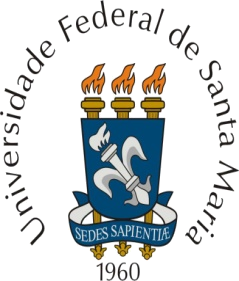 MINISTÉRIO DA EDUCAÇÃOUNIVERSIDADE FEDERAL DE SANTA MARIACENTRO DE CIÊNCIAS SOCIAIS E HUMANASCURSO DE CIÊNCIAS SOCIAIS BACHARELADODESCUBRA UFSM em REDE - EDIÇÃO 2020EDITAL Nº. 01/2020 – CURSO DE CIÊNCIAS SOCIAIS BACHARELADO/UFSMSELEÇÃO DE ESTUDANTES PARA O DESCUBRA EM REDE UFSM 1. DA SELEÇÃO1.1 Serão selecionados estudantes para colaborar (auxiliar) na participação do Curso de Ciências Sociais Bacharelado durante o DESCUBRA UFSM VIRTUAL que ocorrerá de14 a 18 de dezembro de 2020.1.2 A seleção terá como público alvo estudantes de graduação da UFSM, devidamente matriculados, com situação ativa, da Universidade Federal de Santa Maria (UFSM).2. DAS VAGAS2.1 Serão ofertadas 2(duas) vagas.3. REQUISITOS PARA REALIZAR INSCRIÇÃO E CONCORRER ÀS VAGAS3.1 Os requisitos para concorrer às vagas, são:I - Ser estudante do Curso de Ciências Sociais Bacharelado, regularmente matriculado com situação ativa;no Curso de Ciências Sociais Bacharelado;II – Não ter sido selecionado(a) em qualquer bolsa ou afins que envolva o DESCUBRA UFSM e que irão atuar nas atividades da mesma;III – Ter conta Bancária no Banco do Brasil ou Caixa Econômica Federaal.4 – ATIVIDADES4.1 – Os(as) candidatos(as) selecionados(as) irão selecionar as seguintes atividades:I – Prestar informações sobre o Curso de Ciências Sociais Bacharelado no âmbito do DESCUBRA UFSM VIRTUAL 2020; II – Interagir com o público alvo do DESCUBRA UFSM VIRTUAL 2020 na divulgação do Curso de Ciências Sociais Bacharelado;III – Procurar e criar materiais relativos a atuação do Curso de Ciências Sociais Bacharelado no DESCUBRA UFSM VIRTUAL 2020;IV – Outras atividades relativas a participação do Curso de Ciências Sociais Bacharelado no DESCUBRA UFSM VIRTUAL 2020;V – Participar das reuniões em ambiente remoto preparatórias ao evento.5. DA INSCRIÇÃO5.1 – Período da inscrição de 6 a 10 de novembro de 2020.5.2 – As solicitações de inscrição deverá conter: nome completo, número de matrícula eÍndice de Desempenho Acadêmico contendo a Média Geral Acumulada, devem ser enviado ao e-mail csb@ufsm.br6. DA COMISSÃO DE SELEÇÃO6.1 A Comissão de Seleção será composta pelo coordenador e secretário.8. DO RESULTADO DA SELEÇÃO8.1 O resultado da seleção obedecerá à ordem de classificação dos concorrentes;8.2 O resultado final da seleção será divulgado no dia 13 de novembro de 2020.9. RECURSOS9.1 Os recursos referentes ao indeferimento da inscrição e os recursos à seleção devem ser encaminhados para o e-mail csb@ufsm.br até o dia 13 de novembro de 2020.10. DA BOLSA DE RECURSOS PRÓPRIOS10.1 Os(as) candidatos(as) selecionados(as) irão receber uma bolsa no de R$ 150,00 em uma única parcela.11. DO DESLIGAMENTO DAS ATIVIDADES11.1 O (a) candidato(a) selecionado(a) será  desligado(a) das atividades, sem direito a bolsa, se: I – Não realizar ou tumultuar os trabalhos inerentes às atividades descritas no item 4 deste edital;II – Não apresentar conduta e comportamento ético inerente ao desempenho das atividades.12. DO CRONOGRAMA DA SELEÇÃO13. DAS DISPOSIÇÕES GERAIS13.1 Os casos omissos serão tratados pela comissão de seleção;13.2 Informações adicionais poderão ser obtidas pelo e-mail csb@ufsm.br e pelo fone 996616322;13.2 A constatação de quaisquer irregularidade e/ou ilegalidades na apresentação da documentação de inscrição acarretará na desclassificação do(a) candidato(a).                                                                                       Santa Maria, 05 de novembro de2020.J.C.M.B.JuniorProfessor José Carlos Martines Belieiro JuniorCoordenador do Curso de Ciências Sociais BachareladoDATASETAPAS05/11/2020Publicação do Edital06/11/2020 a10/11/2020Período de inscrição11/11/2020Divulgação do Resultado da Seleção12/11/2020Período para interposição de recursos13/11/2020Divulgação dos(as ) selecionados